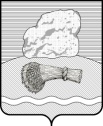 РОССИЙСКАЯ ФЕДЕРАЦИЯКалужская областьДуминичский районСельская Дума сельского поселения«ДЕРЕВНЯ БУДА»РЕШЕНИЕ«03» октября  2023   года                                                                              № 26Об отмене Решения сельской Думы сельского поселения «Деревня Буда» от 25.10.2010 № 36 «Об установлении размера ежемесячной надбавки к должностному окладу за классный чин»В соответствии с Федеральным законом от 06.10.2003 № 131-ФЗ «Об общих принципах организации местного самоуправления в Российской Федерации», на основании экспертного заключения правового управления Администрации  Губернатора Калужской области №1846-Г-7/2022 от 10.11.2022, руководствуясь Уставом сельского поселения «Деревня Буда», сельская Дума сельского поселения «Деревня Буда» РЕШИЛА:          1. Решение сельской Думы сельского поселения «Деревня Буда» от 25.10.2010 № 36 (в ред.реш. от 27.05.2013 № 11; от 03.10.2013 №19; от 30.09.2019 № 21; от 16.10.2020 № 13; от 14.10.2022 № 21) «Об установлении размера ежемесячной надбавки к должностному окладу за классный чин»,  отменить,  ввиду несоответствия законодательству.          2. Настоящее решение подлежит обнародованию и размещению на официальном сайте органов местного самоуправления сельского поселения «Деревня Буда» http://admbuda.ru/.3.   Настоящее решение вступает в силу со дня его обнародованияГлава сельского поселения                                        Н.А.Плашенкова